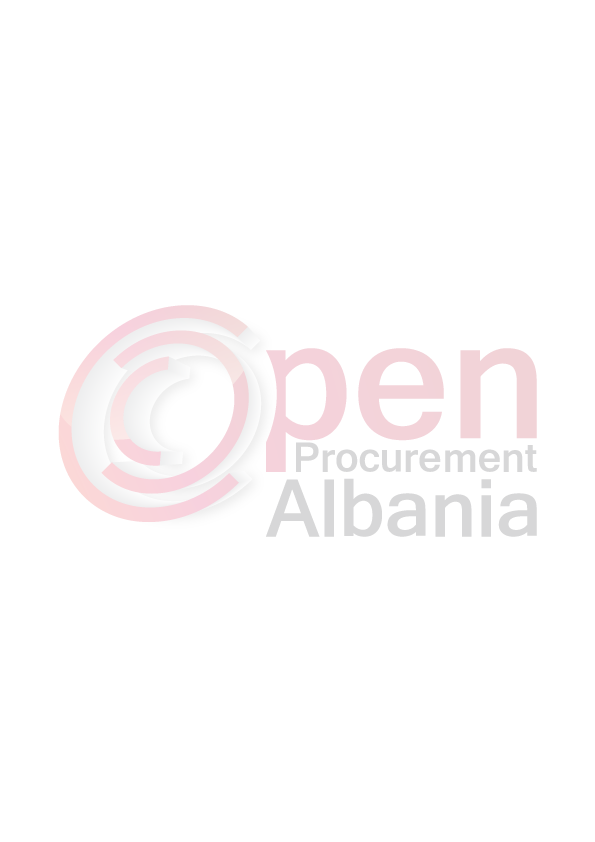 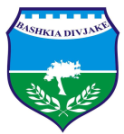 REPUBLIKA E SHQIPERISEBASHKIA DIVJAKE                                                  FTESË PËR OFERTËEmriBashkiaDivjakeAdresaLagjia nr. 2Tel/Fax                                   037122081E-mail                                     bashkia.divjake@gmail.comAdresa e Internetit                  www.divjaka.netEmridheadresa e personitpërgjegjës:EmriRomina GJEKA AdresaBashkiaDivjakeTel/Fax                                     0697408367E-mail                                      romina.gjeka@outlook.comAutoriteti Kontraktor Bashkia Divjake,  do të zhvillojë procedurën  e prokurimit me vlerë të vogël me fond limit  412 500 leke pa tvsh, me objekt: “Ofrimi fjetjes dhe I tre vakteve te dites per 33 persona “ . Data e zhvillimit do të jetë08.03.2016, ora15:50 në adresën www.app.gov.alJeni të lutur të paraqisni ofertën tuaj për këtë objekt prokurimi me këto të dhëna (specifikimet teknike të mallit/shërbimit/punës):Menuja do te jete si me poshte :MengjesiDjath ,recel, gjalpe , petullaVeze te zjera, sy ose omelet Qumesht, ujeDrekaAntipasta :Sallate e stines ,perime te zgares, rrepe e marinuar , salce kosiPjata e pare : supe me perime ose supe pule Spageti me domate te fresket , me salce ose me pana ose rizoto me perime ose me pule sipas deshiravePjata kryesore : peshk I zgares me garniture oseMish me garniture oseFileto pule me garniture Frutatestines, ujiDarkaAntipasta :sallate e stines, perime te zgares , rrepe e marinuar, salce kosiPjata kryesore :berxolle me garniture ose fileto pule me garniture Embelsire ujiOperatoret ekonomik duhet te jene brenda zones se Divjakes .Ky sherbim duhet te realizohet per pese dite .Operatori ekonomik i shpallur fitues duhet te kontaktoje me  Bashkine Divjake, brenda 24 oreve nga marrja e njoftimit te fituesit.Ne oferten e tij , ofertuesi duhet te paraqesi te dhena te plota te personit te kontaktit. TITULLARI I AUTORITETIT KONTRAKTORFredi KOKONESHI Nr.            prot.Divjake me  /    / 2016